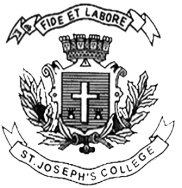 ST. JOSEPH’S COLLEGE (AUTONOMOUS), BENGALURU-27SEMESTER EXAMINATION – APRIL 2017B.Sc. Electronics – IV SemesterEL415: Verilog HDL Time: 1 Hour and 30 Minutes 						         Max. Marks: 35Note: The question paper has three parts and two printed pages. PART – AAnswer any THREE of the following 						       03X05=151. a. What is a module? Discuss the four levels of design abstraction used in a module.b. Declare the following variables in Verilog:i. An 8-bit vector net called bus A.ii. Decimal number 99 as a sized 8-bit number in binary. iii. A memory MEM containing 256 words of 8 bit each. iv. A 16 bit storage register called address. Bit 15 must me MSB. Store the value of register to a 16 bit decimal number equal to 10. 								   (3+2)2. a. Discuss any two System tasks used in verilog HDL. b. Discuss delays in gates with a proper example.					               (2+3)3. Explain blocking and non blocking assignments used in behavioural modeling with proper examples.  				         	4. a. Write a note on Delay based timing controls.b. Do the logical synthesis of the following modules and draw its output RTL diagram:  y= (~(X0^Y0)&~(X1^Y1));									   (4+1)5. What is structured modeling? Explain with a proper example. PART – BAnswer any THREE of the following 						       03X06=18 6. Write a design (gate level) and test module for 4X1 multiplexer. 7.  Write a design module and test module for JK flip flop using behavioral modeling. 8. The expression assign #10 out = i1&i2; is simulated using the following conditions. Write a test module and draw timing diagram to realize the output. Conditions: i1 = 0; i2  = 0; #20 i1 = 1; i2  = 1;#40 i1 = 0; i2  = 1;#20 i1 = 1; i2 = 1; #05 i1 = 0; i2 = 1; #10 $finish; EL-415-A-179. a. Write a module using always statement to design a clock with time period = 10 and duty cycle = 40%. Initial value of clock = 0. b. Write a module using repeat loop to delay the statement a = a+1 by 20 positive edges of clock. 												   10. Write a design and test module to realize a 4-bit ripple carry counter using behavioural modeling. PART – CAnswer any TWO of the following 							    02X01= 0211.  reg A; reg [1:0] B,C;reg [2:0] D;A = 1’b1; B = 2’b00; C = 2’b10; D = 3’b110; What will be the result of the following expression: Y = {4{A}, 2{B}, C};  12. Verilog is a concurrent programming language. Justify. 13. What is meant by the statement, “Continuous assignments are always active.” 14. Write one difference between functions and tasks. 